製品別比較表（案）後発品後発品標準品標準品会社名株式会社ビオメディクス株式会社ビオメディクス製品名日本薬局方　フェキソフェナジン塩酸塩錠フェキソフェナジン塩酸塩錠60mg「BMD」日本薬局方　フェキソフェナジン塩酸塩錠フェキソフェナジン塩酸塩錠60mg「BMD」薬　価13.60円／錠13.60円／錠36.30円／錠36.30円／錠規　格1錠中　日局フェキソフェナジン塩酸塩 60.0mg1錠中　日局フェキソフェナジン塩酸塩 60.0mg1錠中　日局フェキソフェナジン塩酸塩 60.0mg1錠中　日局フェキソフェナジン塩酸塩 60.0mg薬効分類名アレルギー性疾患治療剤アレルギー性疾患治療剤アレルギー性疾患治療剤アレルギー性疾患治療剤効　能効　果アレルギー性鼻炎、蕁麻疹、皮膚疾患（湿疹・皮膚炎、皮膚そう痒症、アトピー性皮膚炎）に伴うそう痒アレルギー性鼻炎、蕁麻疹、皮膚疾患（湿疹・皮膚炎、皮膚そう痒症、アトピー性皮膚炎）に伴うそう痒アレルギー性鼻炎、蕁麻疹、皮膚疾患（湿疹・皮膚炎、皮膚そう痒症、アトピー性皮膚炎）に伴うそう痒アレルギー性鼻炎、蕁麻疹、皮膚疾患（湿疹・皮膚炎、皮膚そう痒症、アトピー性皮膚炎）に伴うそう痒用　法用　量通常、成人にはフェキソフェナジン塩酸塩として1回60mgを1日2回経口投与する。通常、7歳以上12歳未満の小児にはフェキソフェナジン塩酸塩として1回30mgを1日2 回、12歳以上の小児にはフェキソフェナジン塩酸塩として1回60mgを1日2回経口投与する。なお、症状により適宜増減する。通常、成人にはフェキソフェナジン塩酸塩として1回60mgを1日2回経口投与する。通常、7歳以上12歳未満の小児にはフェキソフェナジン塩酸塩として1回30mgを1日2 回、12歳以上の小児にはフェキソフェナジン塩酸塩として1回60mgを1日2回経口投与する。なお、症状により適宜増減する。通常、成人にはフェキソフェナジン塩酸塩として1回60mgを1日2回経口投与する。通常、7歳以上12歳未満の小児にはフェキソフェナジン塩酸塩として1回30mgを1日2 回、12歳以上の小児にはフェキソフェナジン塩酸塩として1回60mgを1日2回経口投与する。なお、症状により適宜増減する。通常、成人にはフェキソフェナジン塩酸塩として1回60mgを1日2回経口投与する。通常、7歳以上12歳未満の小児にはフェキソフェナジン塩酸塩として1回30mgを1日2 回、12歳以上の小児にはフェキソフェナジン塩酸塩として1回60mgを1日2回経口投与する。なお、症状により適宜増減する。添加物部分アルファー化デンプン、結晶セルロース、クロスカルメロースナトリウム、ステアリン酸カルシウム、ヒプロメロース、マクロゴール6000、酸化チタン、軽質無水ケイ酸、三二酸化鉄、黄色三二酸化鉄、カルナウバロウ部分アルファー化デンプン、結晶セルロース、クロスカルメロースナトリウム、ステアリン酸カルシウム、ヒプロメロース、マクロゴール6000、酸化チタン、軽質無水ケイ酸、三二酸化鉄、黄色三二酸化鉄、カルナウバロウ結晶セルロース、部分アルファー化デンプン、クロスカルメロースナトリウム、ステアリン酸マグネシウム、軽質無水ケイ酸、ヒプロメロース、ポビドン、酸化チタン、マクロゴール400、三二酸化鉄、黄色三二酸化鉄結晶セルロース、部分アルファー化デンプン、クロスカルメロースナトリウム、ステアリン酸マグネシウム、軽質無水ケイ酸、ヒプロメロース、ポビドン、酸化チタン、マクロゴール400、三二酸化鉄、黄色三二酸化鉄性状うすいだいだい色のフィルムコーティング錠識別コード：BMD52長径・短径（mm）厚さ（mm）重量（mg）性状うすいだいだい色のフィルムコーティング錠識別コード：BMD5212.1　･　5.63.85206性状うすいだいだい色のフィルムコーティング錠識別コード：BMD52表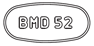 裏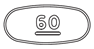 側面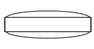 標準製剤との同等性【溶出試験（pH4.0：薄めたMcIlvaineの緩衝液（50rpm））】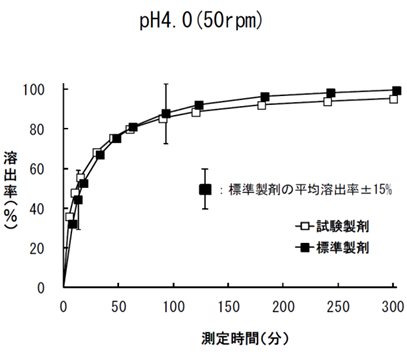 【溶出試験（pH4.0：薄めたMcIlvaineの緩衝液（50rpm））】【血漿中濃度比較試験（人、空腹時）】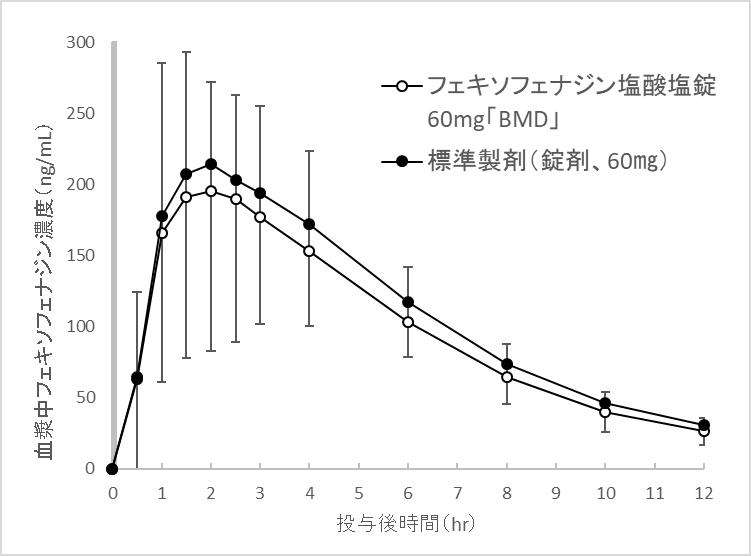 【血漿中濃度比較試験（人、空腹時）】標準製剤との同等性「後発医薬品の生物学的同等性試験ガイドライン」に基づき両製剤の溶出挙動は同等であると判断された。「後発医薬品の生物学的同等性試験ガイドライン」に基づき両製剤の溶出挙動は同等であると判断された。「後発医薬品の生物学的同等性試験ガイドライン」に基づき、両製剤は生物学的に同等であると確認された。「後発医薬品の生物学的同等性試験ガイドライン」に基づき、両製剤は生物学的に同等であると確認された。連絡先